Name 		Terra RossaProducer		Olam Cocoa BVStationsstraat 76, 1541LJ Koog aan de Zaan, The NetherlandsVeerdijk 18, 1531MS Wormer, The NetherlandsProduct		EUROPE	Cocoa powder, alkalized * (Acidity regulator: potassium carbonate E501(i))US		High-fat cocoa processed with alkali *Organoleptic CharacteristicsPhysical and Chemical characteristicsMicrobiological characteristics    * Alkali <7%, on dry matter, without fat, expressed as potassium carbonates / <3% expressed as potassium carbonate calculated on cocoa nibs** Sampled according to the US FDA Bacteriological Analytical Manual for Foods, Food Category (EN) Storage – see back of pack. (FR) Conservation - voir au dos de l'emballage. (DE) Lagerung - siehe Packungsrückseite. (NL) Opslag - zie achterkant verpakking. (DA) Opbevaring – se bagsiden af emballagen. (IT) Conservazione: vedere sul retro della confezione. (ES) Conservación: ver parte posterior del envase. (PT) Armazenamento - veja o verso da embalagem. (GR) Αποθήκευση - βλέπε το πίσω μέρος της συσκευασίας. (SV) Förvaring – se förpackningens baksida (PL) Przechowywanie - patrz tył opakowania. (RO) Depozitare - vezi partea din spate a ambalajului.(EN) Best before – see front of pack. (FR) À consommer de préférence avant - voir le devant de l'emballage. (DE) Haltbarkeit - siehe Packungsvorderseite. (NL) Ten minste houdbaar tot - zie voorkant verpakking. (DA) Bedst før – se forsiden af emballagen. (IT) Da consumarsi preferibilmente entro - vedere la parte anteriore della confezione. (ES) Consumir antes de: ver parte anterior del envase (PT) Consumir de preferência antes de - veja a frente da embalagem. (GR) Ανάλωση κατά προτίμηση πριν - βλέπε το μπροστινό μέρος της συσκευασίας. (SV) Bäst före – se förpackningens framsida. (PL) Najlepiej spożyć przed - patrz przód opakowania. (RO) Cel mai bun înainte - consultați partea din față a ambalajului.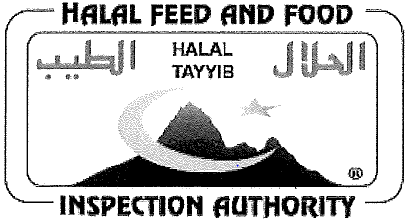 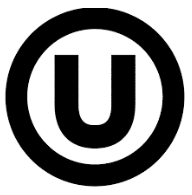 Kosher		   certified 								    Halal			   certifiedParameterValueMethodColorMeets standardInternal methodFlavorMeets standardICA 6/1963ParameterValueMethodFat content22.0 – 24.0%ICA 37/1990 (Extraction with petroleum ether)pH (in 10% solution)7.2 – 7.6ICA 15/1972Fineness (through 75 µm sieve)99.5% min.ICA 38/1990 (Water suspension)Moisture content5.0% max.ICA 1/1952ParameterValueMethodStandard Plate Count (cfu/g)5000 max. (median 300)ISO 4833-1Molds (cfu/g)50 max. (median 5)ICA 39/1990Yeasts (cfu/g)50 max. (median 5)ICA 39/1990Enterobacteriaceae (per g)Negative to testISO 21528-1E. coli (per g)Negative to testICA 39/1990Salmonella (per 4x375g)**Negative to testISO 6579-1